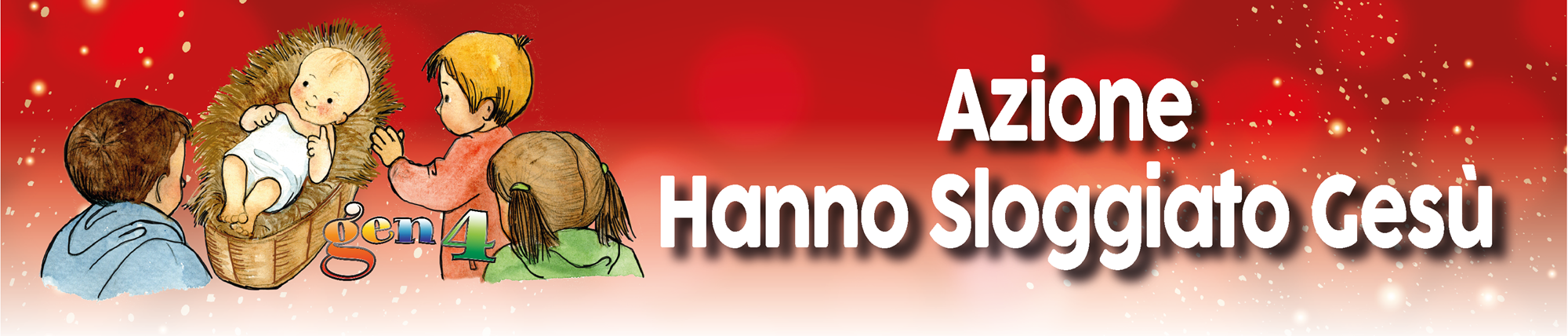 **Segunda Parte: Ayudas en el Año 2022-2023**Navidad de 2022: ¿Dónde llegó el amor de los y las gen4?Niña: en la última Navidad, en muchos lugares del mundo, decidimos: ¡ayudar a los niños en Pakistán y Perú!Niño 1: ¡Qué maravilla recibir noticias de ellos ahora! ¡Vamos a ver juntos!____________________Narrador (Voz masculina 1):En Pakistán, enviamos dinero para ayudar al centro Nest, que ayuda a niños que no tienen hogar y viven en las calles.¿Pero qué significa Nest? ¡Nido!Un lugar hermoso, tranquilo y colorido, donde los niños sin hogar pueden quedarse en lugar de vivir en las calles. En este "Nido", reciben mucho amor, cuidado y la oportunidad de ir a la escuela y, así, crecer bien y prepararse para un futuro trabajo y una vida mejor._______________________Narradora (Voz femenina 1):¿Y en Perú? Allí también pensamos en muchos niños pequeños de familias pobres. ¡Su escuela tenía el techo dañado!¡Qué alegría ver ahora las fotos de la construcción, el techo terminado... y la alegría de los niños!_______________________Narrador (Voz masculina 1):En muchas partes, los y las gen4 también enviaron ayuda a lugares más cercanos a ellos, a veces llevando el amor personalmente, como:En el Congo, donde... ¡transformaron el dinero recaudado en Navidad en... harina, arroz y pollos congelados!Y con todos estos regalos, visitaron a niños en un orfanato. ¡Organizaron juegos y representaciones para ellos!Luego, todavía en el Congo, pensaron en usar parte del dinero recaudado para ayudar a niños refugiados en Goma o aquellos que sufren por la guerra.Y en el Congo, ¡el amor de los y las gen4 también llegó desde lugares más lejanos! ¡Desde Lombardía, quisieron enviar dinero al Hospital Chiara Lubich, en Lubumbashi!________________________Narradora (Voz femenina 1):Pero hay muchos puntos donde llega la imaginación del amor de los y las gen4. A menudo, llegando a las necesidades de las personas cercanas a ellos. Por ejemplo:- En Cerdeña, ayudaron directamente a una familia con 5 hijos que estaba en dificultades porque el techo de su casa había sido completamente destruido... ¡y no tenían dinero para arreglarlo!- En Sicilia, fue posible dar una contribución a una familia que no tenía dinero para el alquiler, o a otra con muchos hijos . También ayudaron a un grupo misionero que cuida de personas necesitadas en Palermo.- En Albania, se donó algo de dinero para ayudar a dos gemelas enfermas de una familia pobre que no tenía dinero para tratarlas.- En Croacia, ayudaron a una asociación que apoya a niños con discapacidades.- Y en Argentina y Paraguay, dieron una contribución a asociaciones que ayudan a los pobres y a los niños._____________________________Narrador (Voz masculina 1):¡Pero no olvidamos a aquellos que todavía sufren por la guerra en curso en Ucrania, donde el amor de los y las gen4 de muchas partes del mundo llegó:- De Croacia, República Checa, Italia, Brasil y Japón, pensaron en enviar parte del dinero recaudado con la Acción Han Desalojado a Jesús.- Mientras que en Irlanda, quisieron usar una cantidad para comprar camisetas térmicas para enviar a Ucrania durante el invierno._____________________________Narradora (Voz femenina 1):Y el amor donado se multiplica. En 2022, los y las gen4 de Myanmar recibieron ayuda de la Operación han desalojado a Jesús para comenzar a formar un hermoso coro. Ahora ese coro pudo llevar alegría a un hospital infantil con intercambio de dibujos y regalos.¡Y no solo en Navidad!__________________________________Narrador (Voz masculina 1):En todo el mundo, el amor de los y las gen4 por las personas necesitadas no se limitó solo a la Navidad, sino que continuó durante todo el año 2023 con muchas otras iniciativas. Aquí hay algunas de ellas, pero seguramente hubo muchas otras cosas maravillosas que no podemos contar aquí.- En Emilia Romania, donde hubo una terrible inundación, los y las gen4 enviaron dinero recaudado con pequeñas artesanías para una familia que tenía su casa muy dañada.- Anna, de Pisa, renunció a los regalos de cumpleaños y pidió dinero para ayudar a los niños afganos refugiados en Italia- Desde Tailandia y Croacia, llegaron ayudas para Siria, para las víctimas del terremoto.- En Carpi, los gen4 vendieron plantines  para enviar dinero a Ucrania.________________________Niña: ¡Tanto amor y con certeza no podemos recordarlo todo!¡Gracias a todos por el amor donado!Niño 1: Jesús dirá: "Lo que hicieron por Mí".Niña: Pequeños puntos luminosos... pero que juntos se multiplican e iluminan el mundo entero.Narradora (Voz femenina 1):"Así es el amor de los y las gen4, si lanzas una pequeña piedra...Niño 1: "...sí, una pequeña piedra, ¡genera un amor tan grande que se expande por todo el mundo!"Narradora (Voz femenina 1): "Exactamente"